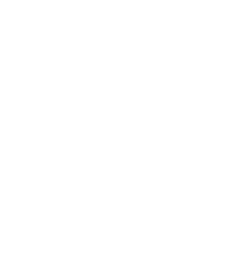 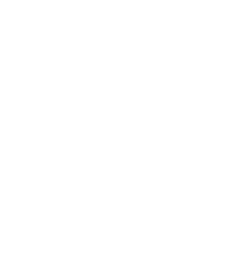 Tuition Contract for 2020-2021 Academic School Year Revised 7/2020All families are now required to provide a credit or debit card number on the Credit/Debit authorization form in the enrollment packet.  We will no longer accept checks.  Tuition is a yearly fee (September- June) divided into ten monthly payments for parents’ convenience after 20% deposit has been received.  Students are accepted for the entire academic school year.  It is the responsibility of the parents/guardians to pay all tuition for the entire year.  There will be NO refunds or exchanges of days if your child is sick, absent or on vacation.  Also, no refunds or exchanges will be given for holidays, snow days, professional days, early release days, school vacations or any other school closing. No refunds will be given to students that relocate.  Tuition will not be refunded or credited for closure due to Covid-19, or any other pandemic, epidemic, or closure beyond our control.  If we do close due to this, we will go back to our Zoom group, individual, and small group sessions for all ages.   No refunds or exchanges will be given if a student is withdrawn from school.  If a student’s needs cannot be met and such withdrawal is made at the specific request of the school, in this circumstance ONLY, a partial refund may possibly be refunded.  Any such refunds shall be granted in an amount as solely determined by the school.  Please note, if making tuition payment in full, that the entire amount paid is non-refundable even if the child has not yet started school.  There will be no exceptions.  A $50 re-enrollment fee and deposit, which is 20% of the year total, is required for all returning students to hold their spot for the 2020-2021 school year and is due no later than December 1, 2019. After the 20% has been received, the balance will be  divided into  ten equal payments from July-April.A $100 enrollment fee and 20%  installment deposit is required for new students to hold their spot for the 2020-2021 school year and is due upon enrollment.*All fees, payments and deposits are nonrefundable.There is a $ 200 yearly activity fee due with tuition payment #1 on August 1, 2020.  This includes Spanish Lessons, yoga class, and music class.  As of now,  these will be virtual but will change once it is safe to do so.Tuition ScheduleTuition is due on the first day of every month beginning on July 1, 2020.  Tuition will be debited on the first of each month thereafter.  Tuition Due Date Fee ScheduleDeposit 20% of total yearly tuition due December 1, 2019.  This total will be taken off the balance to make 10 equal monthly payments.Payment 1- due July 1, 2020Payment 2 -due August 1, 2020					Payment 7 -due January 1, 2021	Payment 3 -due September 1, 2020					Payment 8 -due February 1, 2021Payment 4 -due October 1, 2020					Payment 9-due March 1, 2021Payment 5 -due November 1, 2020					Payment 10-due April 1, 2021Payment 6 -due December 1, 2020					A ten percent discount off of the yearly tuition will be applied toward families with more than one child enrolled in the full-time program (5 days per week).  This discount will only be applied when both/all children are enrolled in the full time (five days per week) program.Please choose (circle) a program below.  You may choose from a 2, 3 or 5-day program.  Please note students that are enrolled into the five-day program will be considered first for enrollment before part time students. Half Day Program 8:15am-12:15pm2 days/week (Tuesday/Thursday) = $3900/year				             Payment due each month- $312/month3 days/week (Monday, Wednesday and Friday) = $6700/year		             Payment due each month-$536/month5 days/week (Monday, Tuesday, Wednesday, Thursday and Friday) $9270/year       Payment due each month $741/monthFull Day Program 8:15am- 2:45pm2 days/week (Tuesday/Thursday) = $5150/year				             Payment due each month- $412/month3 days/week (Monday, Wednesday and Friday) = $8240/year		             Payment due each month-$659/month5 days/week (Monday, Tuesday, Wednesday, Thursday and Friday) =$10800/year  Payment due each month $864/monthExtended Day Program Up to 9 hours per day from 7am to 4pm2 days/week (Tuesday/Thursday) =$8240/year				      Payment due each month$659/month3 days per week (Monday, Wednesday and Friday) = $10300/year		      Payment due each month $824/month5 days per week (Monday, Tuesday, Wednesday, Thursday and Friday) = $15450 Payment due each month $1236/monthLate payments will result in a fee of $50 per week. Your child may not attend school if tuition is late or declined until all tuition and late fees have been paid in full and contract due dates are current.Occasional Early Drop Off/After SchoolBefore and After school programs are staffed based upon the number of children enrolled.  Prior notice is required to utilize these programs and is not guaranteed unless enrolled in the Extended Day program.  We offer an early drop off option to our students.  This begins at 7:00am.  If your child enters school before 8:15am, he or she will be utilizing the early drop off option unless enrolled in extended day. The fee for early drop off is $15 per day. After school is available from 2:45 until 4 PM.  If your child is in attendance and not enrolled in extended day you will be billed at a rate of $15 per day. These fees are billed monthly and are due 1 week after receiving your invoice.  Please indicate if you will be using our early drop off/after school options.Mon_______________Tues______________Wed_____________Thurs_______________Fri______________By signing below, I acknowledge that I have carefully read this tuition contract and understand and agree to comply with all terms. I understand that I am responsible for paying all tuition for the entire academic school year in the amount of $____________________ and will do so by the due dates listed above in ten monthly payments in the amount of $______________________________, or in the full amount of ______________________________ with 20% discount due upon enrolling.______________________________________________				_____________________Signature of Parent/Guardian							DatePlease complete the following page.PLEASE PRINT:Child’s Name______________________________________________________________Child’s DOB_____________________________Parent Name__________________________________________________________Phone Number________________________________________________________Email Address________________________________________________________